РАЗВИТИЕ ФОНЕМАТИЧЕСКОГО СЛУХА.Если ребёнок слабо различает звуки на слух, искажённо произносит или заменяет их на другие, то он не сможет чётко представить себе звуковой анализ самого слова. В этом случае вам помогут игры:Научите ребёнка произносить звуки и различать их на слух.     * Бычок мычит: "МММ"     * Вьюга воет: "ВВВ"     * Воздух выходит из насоса и свистит: "ССС"     * Большой комар сердито звенит : "ЗЗЗ"     * Воздух выходит из проколотой шины и шипит: "ШШШ"     * Жук жужжит: "ЖЖЖ"     * Возьму щётку и почищу вещи: "ЩЩЩ"     * Кузнечик стрекочет: "ЧЧЧ"     * Девочка просит не шуметь: "ЦЦЦ"     * Паровоз пыхтит: "ППП"     * В чайнике вода кипит, крышка стучит: "БББ"     * Пулемёт строчит: "ДДД"     * Колёса вагона стучат: "ТТТ"     * Дождевые капли капают: "ККК"     * Гусь гогочет: "ГГГ"     * Девочка греет руки: "ХХХ"     * Волк воет: "ВВВ"     * Самолёт летит и гудит: "ЛЛЛ"     * Тигр рычит: "РРР"Игра " Хлопни в ладоши". Закрой глазки, если услышишь, как тигр рычит, хлопни в ладоши. Взрослый произносит разные звуки речи.1. Назови слова, которые начинаются на звук "А" ("Т", "Д" и т. д.).2. Придумай слова, которые заканчиваются на звук "О" ("И", "К" и т. д.).3. Вспомни слова, в середине которых есть звук "С" и т. д.4. Игра "ЦЕПОЧКА СЛОВ". Я называю слово, а ты продолжи словом, которое начинается на последний звук моего слова. Например: сом-мост-телевизор- рак- кот и т.д.5. Я называю слова, если услышишь в слове звук "Ж", хлопни в ладоши. шапка, жук, кошка и т. д. Сравниваем звуки "Ж"-"Ш", "С"-"З",или "Ж"-"З", "С"-"Ш" т.к. эти звуки дети чаще заменяют.6. Придумай слово, которое начинается на тот же звук, как в слове ЛАПА (ЛОДКА, ЛАМА и т. д.).7. Назови, какой первый звук в слове ДОМ? Последний?8. Назови все звуки по порядку в слове КИТ. (Предлагаем короткие слова, постепенно усложняем).9. Назови все звуки по порядку в слове МАК, СОК, КОТ.10. Какой звук в слове СТУЛ, стоит вторым? Четвёртым? Третьим?11. Я назову слово, а ты измени в нём  звук, чтобы получилось новое слово. Например: ДОМ-ДЫМ, КОТ-КИТ, СОН-СОК, СОМ-ДОМ, ТОЧКА-БОЧКА, ДЕНЬ-ТЕНЬ, ПЕДАЛЬ-МЕДАЛЬ, СЫР-СЫН, СУК-СУП и т. д. 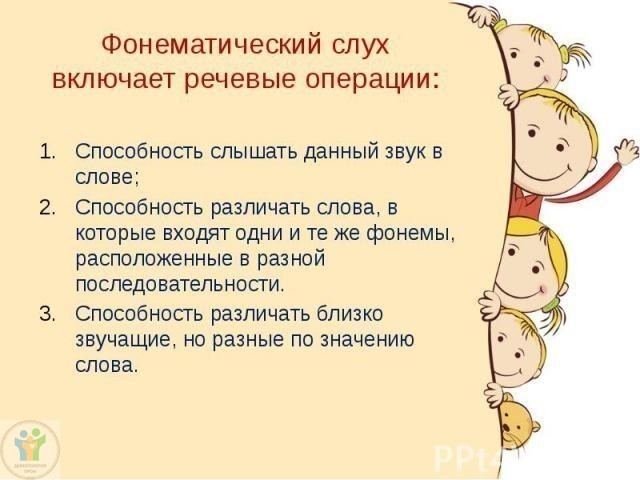 